СОВЕТ ДЕПУТАТОВМУНИЦИПАЛЬНОГО ОКРУГАЦАРИЦЫНОР Е Ш Е Н И Е10.03.2016 №ЦА-01-05-05/05О согласовании направления средств стимулирования управ районов  города Москвы на проведение мероприятий по благоустройству жилой застройки района Царицыно по адресам: ул. Луганская,             дом 7, корп.1; Кавказский бульвар, дом 50В соответствии с пунктом 2 постановления Правительства Москвы от 26 декабря 2012 года № 849-ПП «О стимулировании управ района   города Москвы» и на основании обращения управы района Царицыно города Москвы от  09 марта 2016 года №ЦА-28-41/6 Совет депутатов муниципального округа Царицыно решил:1. Согласовать направление средств стимулирования управ районов  города Москвы на проведение мероприятий по благоустройству жилой застройки района Царицыно по адресам: ул. Луганская, дом 7, корп.1; Кавказский бульвар, дом 50 согласно приложению к настоящему решению. 2. Направить настоящее решение в Департамент территориальных органов исполнительной власти города Москвы, в префектуру Южного административного округа города Москвы и в управу района Царицыно города Москвы.   3. Опубликовать настоящее решение в бюллетене «Московский муниципальный вестник» и разместить на официальном сайте муниципального округа Царицыно в информационно-телекоммуникационной сети Интернет.4. Контроль за выполнением настоящего решения возложить на главу муниципального округа Царицыно  В.С. Козлова.  Заместитель ПредседателяСовета депутатов  муниципальногоокруга Царицыно		                                                       О.И. Харченко  Приложение к решению Совета депутатов муниципального округа Царицыно от 10 марта 2016 №ЦА-01-05-05/05Мероприятия по благоустройству жилой застройки района Царицыно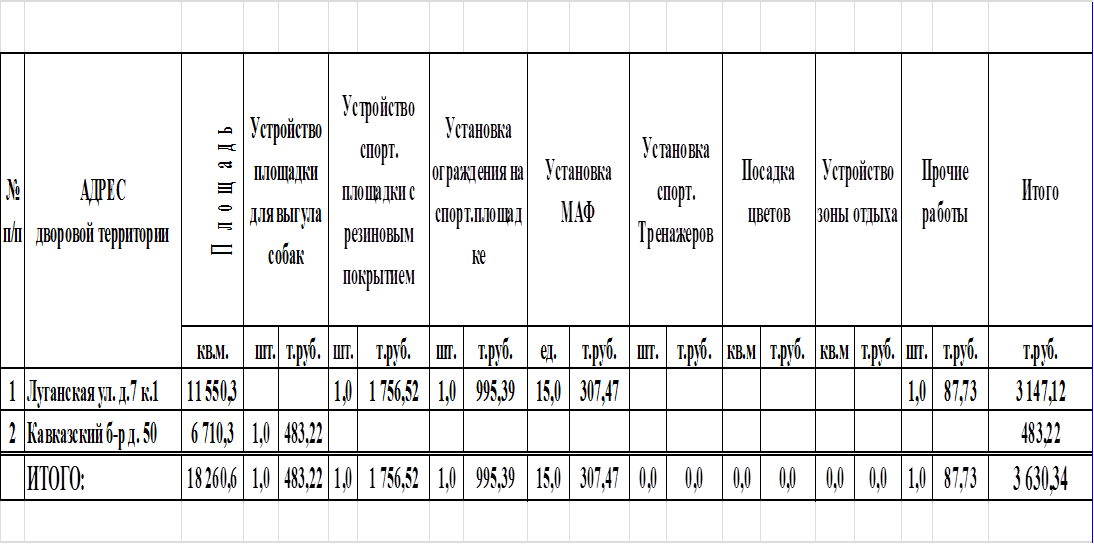 Заместитель ПредседателяСовета депутатов  муниципальногоокруга Царицыно		                                                                         О.И. Харченко  